Творчество без барьеров. В Мурманске после ремонта открылась "Арт-студия"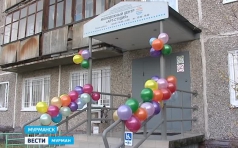 У мурманской молодежи появилась еще одна новая современная площадка для творчества. После ремонта сегодня открылась "Арт-студия". Сегодня у мурманской "Арт-студии" новоселье. Всего за несколько месяцев помещения Центра полностью модернизированы, завезено новое оборудование. В классах - аншлаг.Арина Латонова: "Сейчас много места, появился выставочный зал, новые интересные мольберты".Роман Бабушкин: "Красиво все тут обставлено".Юлия Пашевич: "Здорово, что здесь можно реализовать свое творческое начало, разные группы на любой вкус".Дизайн интерьера, изобразительное искусство, шитье, визаж, хэнд мэйд, компьютерная графика, фотография. В планах руководства Центра - создание театральной студии.Руководитель молодежного Центра "Арт-студия" Михаил Соломонов: "Она пока еще разрабатывается, пока еще не создана, и как только все придумаем, все сделаем, тут же пустим ее в работу. Молодежь сможет заниматься актерским мастерством"."Арт-студия" - творчество без барьеров. Для ребят с ограниченными возможностями здоровья предусмотрен выносной пандус. Всего                       в Мурманске открыто 12 молодежных Центров. Большая часть уже отремонтирована. Открыт первый городской Дом молодежи.Глава администрации г. Мурманска Андрей Сысоев: "Такие учреждения и такие помещения должны быть во всех спальных городских районах. Во-первых, это доступность. Любой молодой человек по интересам может прийти в такое хорошо оформленное помещение и заняться делом - то, которое ему интересно".Председатель комитета по социальной поддержке, взаимодействию         с общественными организациями и делам молодежи администрации               г. Мурманска Татьяна Печкарева: "Это Центр предпринимательства                и помещение, которое расположено на Марата-21. До конца 2018 года -        до конца действия программы - мы планируем отремонтировать оставшиеся молодежные центры. Это, конечно, Центр гражданского патриотического воспитания молодежи на Бондарной".Двери мурманских молодежных клубов открыты для посетителей. Набор в творческие группы "Арт-студии" продолжается. Все занятия бесплатны.Подробнее: http://murman.tv/news/19212-tvorchestvo-bez-barerov-v-murmanske-posle-remonta-otkrylas-art-studiya.html